Auditory Neuropathy Spectrum Disorder (ANSD)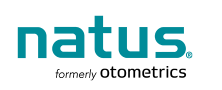 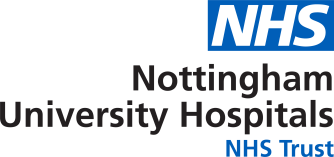   From Diagnosis to ManagementThursday 23rd September 202109:30 – 	10:00 - 	Welcome and Registration 10:00 – 11:15 – ANSD and its diagnosis Prof. Chris Degg, Head of Evoked Potentials, Medical Physics and Clinical Engineering, Nottingham University Hospitals NHS Trust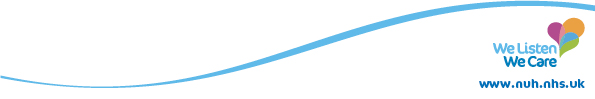 11:15 – 12:30 –  Diagnostic case studies and interesting casesJason Smalley, Specialist Audiologist, Medical Physics and Clinical Engineering,	 Nottingham University Hospitals NHS Trust12:30 – 13:30 – Hearing aid management in children with ANSDKevin Hole , Advanced Audiologist, Childrens Hearing Assessment Centre,           Nottingham University Hospitals NHS Trust13:30 – 14:30 – Lunch14:30 – 15:30 – Nottingham Auditory Implant Programme - Our Experiences with ANSD Susan Johnson, Principal Clinical Scientist, Nottingham Auditory Implant Programme, Nottingham University Hospitals NHS Trust15:30 – 16:30 -  Auditory Brainstem Implants – Challenges and Outcomes		Kerri Millward, Clinical Scientist, Manchester Auditory Implant Programme                                                   		Manchester University NHS Foundation Trust16:30 – 17:00 -  Q and A session 		Whole faculty17:00              -	Close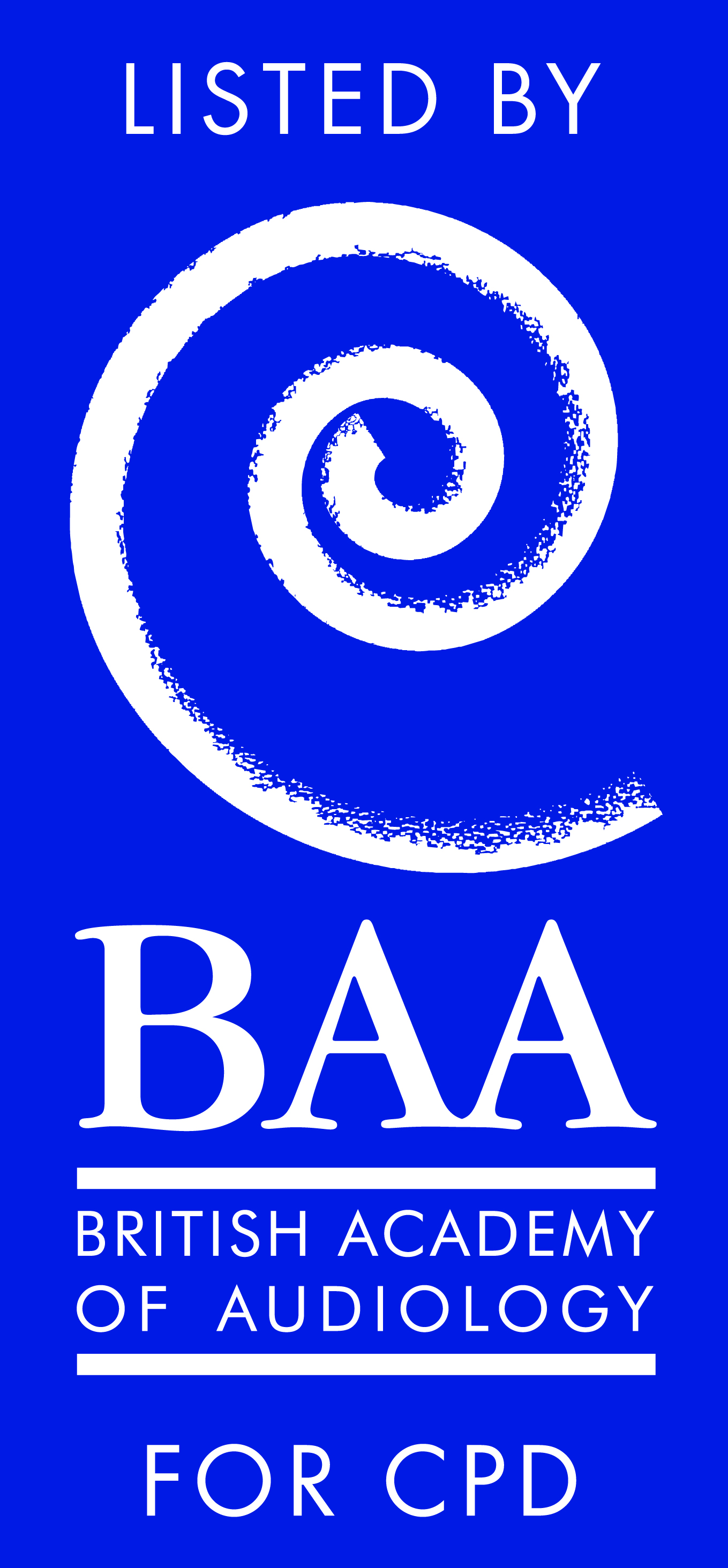 